РЕГИОНАЛЬНАЯ СЛУЖБАПО ТАРИФАМ И ЦЕНАМ КАМЧАТСКОГО КРАЯПРОЕКТ ПОСТАНОВЛЕНИЯ             г. Петропавловск-КамчатскийВ соответствии с Федеральным законом от 07.12.2011 № 416-ФЗ «О водоснабжении и водоотведении», постановлением Правительства Российской Федерации от 13.05.2013 № 406 «О государственном регулировании тарифов в сфере водоснабжения и водоотведения», приказом ФСТ России от 27.12.2013 № 1746-э «Об утверждении Методических указаний по расчету регулируемых тарифов в сфере водоснабжения и водоотведения», Законом Камчатского края от 24.11.2017 № 160 «О краевом бюджете на 2018 год и на плановый период 2019 и 2020 годов», постановлением Правительства Камчатского края от 19.12.2008 № 424-П «Об утверждении Положения о Региональной службе по тарифам и ценам Камчатского края», протоколом Правления Региональной службы по тарифам и ценам Камчатского края от ХХ.ХХ.2018 № ХХ, на основании заявления предприятия от о реорганизации и в целях приведения в соответствие с требованиями действующего законодательства Российской ФедерацииПОСТАНОВЛЯЮ:1. Внести в постановление Региональной службы по тарифам и ценам Камчатского края от 19.12.2017 № 808 «Об утверждении тарифов на питьевую воду (питьевое водоснабжение) и водоотведение МУП «Надежда» потребителям Апачинского сельского поселения Усть-Большерецкого муниципального района на 2018-2020 годы» следующие изменения:1) заменить в наименовании, по тексту постановления и в приложениях слова «МУП «Надежда»» словами «МКУ ЖКХ «Надежда»»;2) часть 5 постановления изложить в следующей редакции: «5. Утвердить и ввести в действие на 2018-2020 годы экономически обоснованные тарифы на питьевую воду (питьевое водоснабжение) МКУ ЖКХ «Надежда» потребителям Апачинского сельского поселения Усть-Большерецкого муниципального района, кроме населения и исполнителей коммунальных услуг для населения, с календарной разбивкой, без НДС:2) с 30 августа 2018 года по 31 декабря 2018 года – 67,68 руб. за 1 куб. метр;3) с 01 января 2019 года по 30 июня 2019 года – 67,68 руб. за 1 куб. метр;4) с 01 июля 2019 года по 31 декабря 2019 года – 71,15 руб. за 1 куб. метр;5) с 01 января 2020 года по 30 июня 2020 года – 71,15 руб. за 1 куб. метр;6) с 01 июля 2020 года по 31 декабря 2020 года – 74,92 руб. за 1 куб. метр.»;3) дополнить постановление частью 51 следующего содержания:«51. Утвердить и ввести в действие на 2018-2020 годы экономически обоснованные тарифы на питьевую воду (питьевое водоснабжение) МКУ ЖКХ «Надежда» для населения и исполнителей коммунальных услуг для населения Апачинского сельского поселения Усть-Большерецкого муниципального района, с календарной разбивкой, с НДС: 2) с 30 августа 2018 года по 31 декабря 2018 года – 79,86 руб. за 1 куб. метр;3) с 01 января 2019 года по 30 июня 2019 года – 79,86 руб. за 1 куб. метр;4) с 01 июля 2019 года по 31 декабря 2019 года – 83,96 руб. за 1 куб. метр;5) с 01 января 2020 года по 30 июня 2020 года – 83,96 руб. за 1 куб. метр;6) с 01 июля 2020 года по 31 декабря 2020 года – 88,41 руб. за 1 куб. метр.»;4) часть 6 постановления изложить в следующей редакции: «6. Утвердить и ввести в действие на 2018 год льготные тарифы на питьевую воду (питьевое водоснабжение) МКУ ЖКХ «Надежда» для населения, исполнителей коммунальных услуг для населения и ресурсоснабжающим организациям для непосредственного производства горячей воды населению Апачинского сельского поселения Усть-Большерецкого муниципального района с календарной разбивкой в следующих размерах, с НДС:2) с 30 августа 2018 года по 31 декабря 2018 года - 52,00 руб. за 1 куб. метр.»;5) часть 7 постановления изложить в следующей редакции: «7. Утвердить и ввести в действие на 2018-2020 годы экономически обоснованные тарифы на водоотведение МУП «Надежда» потребителям Апачинского сельского поселения Усть-Большерецкого муниципального района, с календарной разбивкой, без НДС:2) с 30 августа 2018 года по 31 декабря 2018 года – 87,32 руб. за 1 куб. метр;3) с 01 января 2018 года по 30 июня 2019 года – 87,32 руб. за 1 куб. метр;4) с 01 июля 2019 года по 31 декабря 2019 года – 90,95 руб. за 1 куб. метр;5) с 01 января 2019 года по 30 июня 2020 года – 90,95 руб. за 1 куб. метр;6) с 01 июля 2019 года по 31 декабря 2020 года – 95,33 руб. за 1 куб. метр.»;6) дополнить постановление частью 71 следующего содержания:«71. Утвердить и ввести в действие на 2018-2020 годы экономически обоснованные тарифы на водоотведение МУП «Надежда» потребителям Апачинского сельского поселения Усть-Большерецкого муниципального района, с календарной разбивкой, с НДС:2) с 30 августа 2018 года по 31 декабря 2018 года – 103,04 руб. за 1 куб. метр;3) с 01 января 2018 года по 30 июня 2019 года – 103,04 руб. за 1 куб. метр;4) с 01 июля 2019 года по 31 декабря 2019 года – 107,32 руб. за 1 куб. метр;5) с 01 января 2019 года по 30 июня 2020 года – 107,32 руб. за 1 куб. метр;6) с 01 июля 2019 года по 31 декабря 2020 года – 112,49 руб. за 1 куб. метр.»;7) часть 8 постановления изложить в следующей редакции: «8. Утвердить и ввести в действие на 2018 год льготные тарифы на водоотведение МУП «Надежда» для населения, исполнителей коммунальных услуг для населения Апачинского сельского поселения Усть-Большерецкого муниципального района с календарной разбивкой в следующих размерах, с НДС:2) с 30 августа 2018 года по 31 декабря 2018 года – 76,00 руб. за 1 куб. метр.»;8) часть 9 постановления признать утратившей силу; 9) раздел 1 приложения 1 к постановлению изложить в следующей редакции: « Раздел 1. Паспорт регулируемой организации»;10) раздел 4 приложения 1 к постановлению изложить в следующей редакции: « Раздел 4. Объем финансовых потребностей, необходимых для реализации производственной программы в сфере питьевого водоснабжения»;11) раздел 1 приложения 2 к постановлению изложить в следующей редакции: «Раздел 1. Паспорт регулируемой организации»;12) раздел 4 приложения 2 к постановлению изложить в следующей редакции: « Раздел 4. Объем финансовых потребностей, необходимых для реализации производственной программы в сфере водоотведения10. Настоящее постановление вступает в силу через десять дней после его официального опубликования.Руководитель                                                                                        О.Н. КукильСОГЛАСОВАНО:Консультантотдела по регулированию тарифов в коммунальном комплексе Региональной службы по тарифам и ценам Камчатского края __________/О.Ю. Раздьяконова/     Начальник организационно-правового отдела Региональной службы по тарифам и ценам Камчатского края  ______________/С.С. Андрусяк/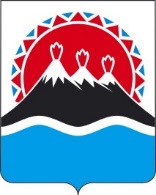 ХХ.ХХ.2018№ХХО внесении изменений в постановление Региональной службы по тарифам и ценам Камчатского края от 19.12.2017 № 808 «Об утверждении тарифов на питьевую воду (питьевое водоснабжение) и водоотведение МУП «Надежда» потребителям Апачинского сельского поселения Усть-Большерецкого муниципального района на 2018-2020 годы»№ п/пРегулируемая организация, в отношении которой разработана производственная программаУполномоченный
орган, утверждающий производственную программуПериод реализации производственной программы1.Наименование полное / сокращенноеМуниципальное казенное учреждение «Надежда» жилищно-коммунального хозяйства Усть-Большерецкого муниципального района / 
МКУ ЖКХ «Надежда»Региональная служба по тарифам и ценам Камчатского края,Ленинградская ул., 118, г. Петропавловск-Камчатский, 6830032018-2020 годы2. Юридический адрес/фактический адресБочкарева ул., д. 10, с. Усть-Большерецк, Усть-Большерецкий район, Камчатский край, 684100 / Бочкарева ул., д. 10, с. Усть-Большерецк, Усть-Большерецкий район, Камчатский край, 684100Региональная служба по тарифам и ценам Камчатского края,Ленинградская ул., 118, г. Петропавловск-Камчатский, 6830032018-2020 годыN  
п/пПоказателиГодтыс. руб.12341.Необходимая валовая выручка20185470,362.Необходимая валовая выручка20195663,283.Необходимая валовая выручка20205958,38№ п/пРегулируемая организация, в отношении которой разработана производственная программаУполномоченный
орган, утверждающий производственную программуПериод реализации производственной программы1.Наименование полное / сокращенноеМуниципальное казенное учреждение «Надежда» жилищно-коммунального хозяйства Усть-Большерецкого муниципального района / 
МКУ ЖКХ «Надежда»Региональная служба по тарифам и ценам Камчатского края,Ленинградская ул., 118, г. Петропавловск-Камчатский, 6830032018-2020 годы2. Юридический адрес/фактический адресБочкарева ул., д. 10, с. Усть-Большерецк, Усть-Большерецкий район, Камчатский край, 684100 / Бочкарева ул., д. 10, с. Усть-Большерецк, Усть-Большерецкий район, Камчатский край, 684100Региональная служба по тарифам и ценам Камчатского края,Ленинградская ул., 118, г. Петропавловск-Камчатский, 6830032018-2020 годыN
п/пПоказателиГодтыс. руб.12341.Необходимая валовая выручка20185920,732.Необходимая валовая выручка20196094,983.Необходимая валовая выручка20206368,74